Recomendaciones para páginas webTodas las imágenes y diapositivas se recomiendan sean entregadas en 1400 * 600 pixeles para diapositivas formato .jpgPara recuadros y descripciones en 450 * 350 pixeles formato .jpgTextos en Word o ExcelRellene este formulario para hacer más ágil el contenido de su página webElija una fuente que le agrade para que sea colocada en su sitio webLos videos pueden ser de celular o cámara se recomienda no excedan de 1 minutos 30 segundosLe solicitamos nos envíe esta información en un plazo no mayor a 15 días.Las imágenes y videos deben incluir en que hoja web deberán ser colocadasen que sección y con que texto.De preferencia que las imágenes y videos  vengan en formato paisaje NO en formato RetratoPaisaje						Retrato NO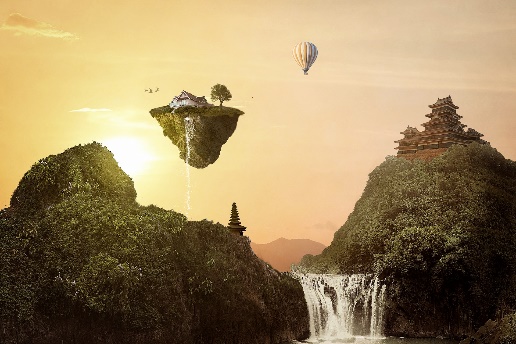 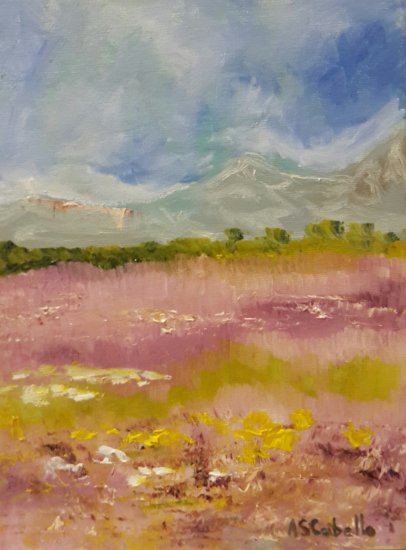 Recomendaciones de contenidos para las diferentes páginas o secciones de su sitio web.INICIO  página de recepción caratula del sitio web.DIAPOSITIVAS DE LOS SERVICIOS QUE OFRECEMOSPENSANDO EN EL BENEFICIO DEL CLIENTE	IMÁGENES CON ENFOQUE POSIVITO	QUE RESUELVEN LA NECESIDAD DEL CLEIENTE	Incluir liga directa al producto que ofrecemos.SECCION 2 COMO LO HACEMOS	QUE RECURSOS CONTAMOS PARA HACER QUE NUESTROS	SERVICIOS RESUELVAN LAS NECESIDADES DEL CLIENTESECCION 3 POR QUE SOMOS MEJORES QUE LA COMPETENCIA	TENEMOS AÑOS DE SERVICIO	TENEMOS X NUMERO DE EMPRESAS QUE NOS RESPALDAN	TESTIMONIOSSECCION 4 FORMULARIO DE CONTACTO	ACOMPAÑADO DEL WHATS APPPie de PáginaPAGINA NOSOTROS  con o sin videoSOMOS: LA MARCA DE LA EMPRESASLOGAN O FRASE PUBLICITARIADESCRIPCIÓN DEL LOGOTIPOImágenes de trabajo en equipo:	FUNDACION Y AÑOS DE EXISTENCIA	DESDE CUANDO FUIMOS CREADOSEVOLUCION DE LA EMPRESAMISIONVISIONVALORESFILOSOFIAPRODUCTOS O MARCAS DE PRODUCTOS QUE DISTRIBUIMOSFRANQUICIASNUESTRO EQUIPO DE TRABAJO (puestos en su caso)UNIDADESUnidades de repartoSUCURSALESALGUNOS DE NUSTROS CLIENTESTESTIMONIOSPuedes incluir un videodescarga del PDF Brouchure corporativoCartas de recomendación con  la autorización del clienteHoja de ServiciosImagen de trabajo o de nuestras sucursales o nuestro personalDescribe el servicio o servicios otorgadosTangibles o intangibles describirExistenciasDisponibilidadSucursalesUnidades de trabajoProductos mención global (si hay tienda virtual ahí se describen los productos o en hojas adicionales)Entrega a domicilioGarantíasCentros de atención a clientesComo contactarnosCorreo electrónicoPuedes incluir un VideoPDF de brouchure de serviciosIncluir un Power point de descripción de servicios.Hoja Preguntas Frecuentes:Con el paso del tiempo y la experiencia:Podremos hacer un generalizado de las preguntas más comunes que tienen nuestros clientes.Que hacer en caso de garantíaComo usar un productoComo hacer y solicitar una distribuciónEn que caso solicitar una visita de un representanteEtc. Esto se va dando en la experiencia podremos tomar como referencia otros sitios webHoja de legalesEscribir nuestras condiciones de servicioPolíticas de trabajoCondiciones de contrataciónGarantías y devoluciones.Etc. Aquí el cliente no se vera sorprendido en caso de nuestra respuestaDebemos informar al cliente de la existencia de nuestra protección legal en caso de contratar con nosotros así, se sentirá seguro y por ende nosotros tambiénHoja de ProductosImágenes de productos y sus beneficiosDescribir las líneas de productos o servicios si son tangibles o intangiblesUna breve descripción de las líneas de productos y una liga al producto que deseamos ofrecerO que deseamos que el cliente genere un interés especialCómo adquirirlosBeneficios breve descripción Garantía del productoProceso de devoluciones.4p de mercadotecniaProducto: describe  el productoPlaza: Donde comprarlosPrecio: si desea exhibirlo o comprarlo en tienda virtual cómo puedo comprarloPromoción: como obtener una muestra del producto y generar deseo interés del clienteMencionar ventajas ( que incrementa ó que disminuye) el uso de este productoPrueba F.O.D.A. en su casoSi maneja líneas de productosHacer una breve descripción de cada una de las líneas respetando el formato anterior mencionado.En su caso incluir videos cortos o PDF de descarga de información en cada productoHoja de contactoDefinir qué información deseo obtener de mi cliente:NombreTeléfonoExtensión telefónica Empresa Correo electrónicoComentariosSi deseas que el cliente te envíe algún documento vía correo electrónicoAviso de privacidadColocar mapa de ubicación física de tus oficinas (es a discreción del cliente)Definir los correos electrónicos corporativos:	Contacto@tuempresa.com	Servicio	Facturación	Garantías	Atencionalcliente	ReclamacionesygarantiasY asignar un responsable para cada cuenta.Whats app on line	Designar un teléfono smart		Horarios de atención	Prevenir anomalías y extorsiones Cuidado	Entrenar a la persona que usará este recursoHoja de Descargas y GaleríaAquí podemos incluir documentos PDF para descargarManuales técnicosRegalos virtualesVideos explicativosHoja del Blog de notas Es remendable colocar contenidos aquí cada 15 días como mínimoPuedes escribir artículos sobre Como usar tus productosComo han sido de utilidad a tus clientesCasos de éxitoRecomendaciones y experiencias técnicasTips en generalVideos de cómo aplicar garantíasTienda Virtual:Capacitarse para el uso de la Tienda virtualEspecificar el operador de cobro si es PAYPAL ú otroEstar seguro de instalar un SSL a tu página webIncluir Imagen descripción   y precio de cada productoExplicar en la hoja de productos como comprarExplicar el método de pago por internetMétodo de envío y sus tarifasEspecificar zona de entregasEspecificar tiempo de entrega y marca de la mensajería que le entregara el productoEspecificar si el producto es virtual o tangibleEspecificar tarifa de envío ó zonas de envío con su costoEspecificar si se cobra el IVASolicitar datos de facturación (se recomienda tener un formato formulario de contacto especial para esto)Estar en contacto con el cliente seguimiento de su entrega.Legales de garantías.Para los productosTener la Imagen en tamaño 450 * 320 pixelesDescripción del producto en Word o ExcelNúmero de partePrecioSKUImágenes de productos relacionadosTítulo del productoPara cualquier duda o comentario55 5074 4187  o 55 1354 8624  whats appCon Alfonso SolisEmail contacto@pagina-web.com.mxHorarios de lunes a domingo 24 * 7 * 365Teléfonos de contacto y correo de contactoDirecciónCorreo de contactoRedes socialesTabla de fortalezas y debilidadesFuerzasDe mi empresa o productoDebilidadesDe mi empresa o productoAmenazasDel medio ambiente económicoOportunidadesDel medio ambiente económicoProducto 1Producto 2Servicio 1Servicio 2